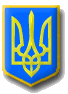 ЛИТОВЕЗЬКА    СІЛЬСЬКА РАДАВОЛИНСЬКА ОБЛАСТЬ, ІВАНИЧІВСЬКИЙ     РАЙОНСьомого скликанняР І Ш Е Н Н ЯВід  11 грудня 2019 року                 с.Литовеж                                     №32/10 Про  затвердження Програми урочистих та святкових заходів  в  Литовезькій сільській раді на 2020 рікЗ метою забезпечення проведення на належному рівні  культурно-мистецьких, освітніх заходів  в  Литовезькій сільській раді,  керуючись пунктом 22 частини першої статті 26 Закону України «Про місцеве самоврядування в Україні», Литовезька сільська  радаВИРІШИЛА:1. Затвердити Програму   урочистих та святкових заходів  в  Литовезькій сільській раді на 2020 рік (далі – Програма), що додається. 2. Головним розпорядником коштів визначити Литовезьку сільську раду.3. Відділу фінансів Литовезької сільської ради передбачити кошти на фінансування даної Програми.4. Контроль за виконанням цього рішення покласти на постійну комісію  з питань  бюджету, фінансів та соціально-економічного розвитку.Сільський голова                                                                               І.ІванчукЗатвердженорішення сесії Литовезької сільської ради №32/10 від 11.12.2019 р.Програмаурочистих та святкових заходів  в  Литовезькій сільській раді на 2020 рік 1.ЗАГАЛЬНІ ПОЛОЖЕННЯ      Ця програма спрямована на реалізацію державної політики у сфері культури, мистецтв, щодо задоволення культурно-мистецьких потреб населення Литовезької територіальної громади.На сьогоднішній день культура і мистецтво перебувають на важливому етапі розвитку.Відбуваються принципові зміни в суспільній свідомості, обумовлені соціальними, політичними та економічними перетвореннями.Комерціалізація засобів масової інформації, значний неконтрольний потік в Україну видовищної продукції, що має низьку культуру, викликає необхідність створення умов для забезпечення змістовного дозвілля населення.       Однією з основних функцій сільської ради є гуманітарна функція, яка передбачає створення умов для інтелектуального, духовного і фізичного розвитку громадян. На  території громади знаходяться  4  Будинки культури, Клуб, 4 сільські бібліотеки, Заставненська початкова школа, Заболотцівський ліцей, Литовезький ліцей імені Володимира Якобчука, ЗОШ І-ІІ ст. с. Мовники, ЗДО «Пізнайко» , ЗДО «Сонечко» і «Метелик» . Робота цих закладів знаходить своє втілення в різноманітних  концертах, зустрічах, фестивалях, конкурсах, ранках, змаганнях та ін.    Разом з тим, безліч цікавих ідей та культурно - освітніх проектів не реалізовуються у зв’язку з відсутністю належної фінансової підтримки.   Дана Програма визначає основні напрямки роботи з удосконалення культурно - освітнього життя Литовезької сільської ради, впровадження нових форм  та методів проведення заходів, присвячених державним та місцевим святам у 2020 році.   Програма має на меті реалізацію єдиної політики в сфері організації концертів, театралізованих свят, урочистих заходів, фестивалів, виявлення талановитих особистостей, подальший розвиток традиційної української культури, підтримка народної творчості, обдарованих дітей та молоді.   Актуальність і необхідність створення такої Програми переконливо підкріплюється Конституцією України, Указами Президента України та Постановами Кабінету Міністрів України щодо святкування Дня Пам'яті та примирення, Дня Конституції України, Дня Незалежності України, Дня Литовезької об'єднаної територіальної громади та інших державних, професійних та місцевих свят.   Основні тенденції і напрямки реалізації даної Програми узгоджуються із Конституцією України, «Основами законодавства про культуру», Указами Президента України, Законом України «Про охорону культурної спадщини України» та Концепцією державної політики в галузі культури.2. МЕТА   ПРОГРАМИОсновною метою Програми є виховання у жителів територіальної громади почуття  патріотизму до рідної країни, організація їх дозвілля у святкові дні, забезпечення умов для суспільної і культурної самореалізації талановитих особистостей через організацію, проведення та фінансову підтримку різноманітних культурних заходів, увічнення пам’яті земляків та вшанування ветеранів війни, праці, заслужених працівників різних галузей народного господарства.3.ЗАВДАННЯ ПРОГРАМИПершочерговими завданнями Програми є:- надання можливості жителям Литовезької об'єднаної територіальної громади та населених пунктів, що входять до юрисдикції Литовезької сільської ради, а саме: Литовеж, Мовники, Кречів, Заболотці, Біличі, Заставне разом (колективно) відзначати державні та місцеві свята;- проведення концертних програм, культурно-масових заходів, змагань, різноманітних свят  на високому професійному, художньому та організаційному рівнях;- збереження народних традицій, свят та обрядів;- виявлення талановитих особистостей, обдарованих дітей та молоді, сприяння розвитку їх здібностей.Перспективними завданнями Програми є:- виховання у людей необхідності спілкування між собою, почуття людяності і доброзичливого ставлення  один до одного;- виховання почуття інтернаціоналізму та поваги до представників  різних національних меншин;- зниження рівня злочинності, випадків вандалізму, порушення громадського порядку та правил благоустрою;- забезпечення конституційного права жителів громади на задоволення культурних потреб, підвищення рівня народної та професійної творчості;- перетворення  Литовезької сільської  ради на культурний центр.4. ШЛЯХИ І ЗАСОБИ РОЗВ’ЯЗАННЯ ПРОБЛЕМИОсновним механізмом реалізації Програми на 2020 рік є:- проведення тематичних концертів, театралізованих свят та народних гулянь у   сільських Будинках культури, на площах Литовезької сільської ради, стадіонах,  вулицях, парках та скверах;- організація та проведення культурно-масових та святкових заходів у дні святкування Всеукраїнських та місцевих визначних дат;- святкове оформлення с.Литовежа та відповідних сіл;- надання можливості жителям і гостям громади відзначати державні, професійні та місцеві свята;- проведення концертних програм, театралізованих свят на високому професійно-художньому та організаційному рівнях;- збереження народних традицій, свят і обрядів;- створення умов для формування екскурсійних маршрутів та надання туристичних послуг для різних категорій населення при проведенні спортивно-масових, культурних заходів та оглядів;- створення більш сприятливих умов для роботи аматорських художніх колективів,- забезпечення створення нових театральних, хореографічних студій, музичних ансамблів та інших художніх колективів;- проведення офіційних прийомів представників установ, організацій, підприємств громади, інших міст України та з-за кордону;- збереження і подальший розвиток паркової зони та виховання у населення дбайливого ставлення до  природної спадщини;- виготовлення  та придбання  подарунків, медалей, грамот, подяк, кубків, сувенірів, тощо для увічнення пам’яті видатних діячів, привітання ювілярів, відзначення жителів та учнів територіальної громади.- придбання матеріалів, канцтоварів, листівок, конвертів, квіткової продукції, подарунків, призів; оплата різних послуг; оренда музичної та освітлювальної апаратури тощо.5. ФІНАНСОВЕ ЗАБЕЗПЕЧЕННЯГоловним розпорядником коштів є Литовезька сільська рада,  яка  в  межах бюджетних призначень, передбачає кошти на фінансування Програми.                                                                     Фінансування  Програми здійснюється в межах видатків, передбачених в сільському бюджеті на відповідну галузь, а також за рахунок інших джерел, не заборонених чинним законодавством і складає  195,0 тис. грн.6. ОЧІКУВАНІ РЕЗУЛЬТАТИ ВИКОНАННЯВиконання Програми дасть змогу:- організовувати та проводити урочисті, святкові та культурно - масові  заходи на території Литовезької сільської ради;-  виявляти талановитих особистостей, обдарованих дітей та молоді;- сприяти розвитку національної самосвідомості, патріотизму, традиційної української культури та  народної творчості.Секретар   ради                                                                                    О.Касянчук                                                         ЗАХОДИщодо виконання Програми урочистих та святкових заходів  в   Литовезькій сільській раді на 2020 рік№Найменування заходуТермін виконанняТермін виконанняВиконавціОрієнтовні обсяги фінансування, тис. грн.Орієнтовні обсяги фінансування, тис. грн.12334551Заходи до дня Святого Миколая, новорічних та Різдвяних свят, свято Хрещення Господнього «Різдвяні зустрічі»Заходи до дня Святого Миколая, новорічних та Різдвяних свят, свято Хрещення Господнього «Різдвяні зустрічі»Грудень - січеньВиконавчий комітет сільської ради,Гуманітарний відділ сільської ради аматорські колективи громади, дитячі шкідьні колективиВиконавчий комітет сільської ради,Гуманітарний відділ сільської ради аматорські колективи громади, дитячі шкідьні колективи10,010,02Урочистості до Дня внанування подвигу учасників Революції гідності та увічнення пам’яті Героїв Небесної СотніУрочистості до Дня внанування подвигу учасників Революції гідності та увічнення пам’яті Героїв Небесної СотнілютийВиконавчий комітет сільської радиБудинки культури, Клуб, навчальні закладиВиконавчий комітет сільської радиБудинки культури, Клуб, навчальні заклади1,01,03Огляд-конкурс «Колодко-колодко, твоя губа солодка»Огляд-конкурс «Колодко-колодко, твоя губа солодка»лютий -березеньБудинок культури с.Литовеж,аматорські колективи громадиБудинок культури с.Литовеж,аматорські колективи громади10,010,04 Святкові заходи на честь Міжнародного жіночого Дня 8 БерезняСвяткові заходи на честь Міжнародного жіночого Дня 8 Березня          березеньВиконавчий комітет сільської радиВиконавчий комітет сільської ради0,50,55Тематичний  захід до дня народження     Т.Г. Шевченка«Не забудьте помянути»Тематичний  захід до дня народження     Т.Г. Шевченка«Не забудьте помянути»березеньБудинок культурис.Литовеж , ЗЗСО,ЗДОБудинок культурис.Литовеж , ЗЗСО,ЗДО0,50,56Святкові заходи на честь Дня пам’яті та примирення Святкові заходи на честь Дня пам’яті та примирення травеньВиконавчий комітет сільської радиВиконавчий комітет сільської ради1,01,07Свято «Бал обдарованих»Свято «Бал обдарованих»травень-червень Виконавчий комітет сільської радиБудинок культури с.Литовеж, учнівські колективи громадиВиконавчий комітет сільської радиБудинок культури с.Литовеж, учнівські колективи громади20,020,089Конкурс «Дивосвіт дитячих талантів»Конкурс «Дивосвіт дитячих талантів»квітень - травеньВиконавчий комітет сільської радиБудинок культури с.Литовеж, аматорські колективиВиконавчий комітет сільської радиБудинок культури с.Литовеж, аматорські колективи8,08,089День об’єднаної територіальної громадиДень об’єднаної територіальної громадичервень - липеньВиконавчий комітет сільської радиБудинок культури с.Литовеж, аматорські колективиВиконавчий комітет сільської радиБудинок культури с.Литовеж, аматорські колективи15,015,010Проведення  фестивалю Днів Добросусідства «Кордон 835»Проведення  фестивалю Днів Добросусідства «Кордон 835»Серпень Виконавчий комітет сільської ради аматорські колективиВиконавчий комітет сільської ради аматорські колективи100.0100.011Святкові заходи до Дня Державного Прапора України та Дня Незалежності УкраїниСвяткові заходи до Дня Державного Прапора України та Дня Незалежності УкраїнисерпеньВиконавчий комітет сільської радиаматорські колективи громадиВиконавчий комітет сільської радиаматорські колективи громади1.01.012Освітянська конференціяОсвітянська конференціясерпеньВиконавчий комітет сільської ради  Гуманітарний відділБудинок культури с.Литовеж, учнівські колективи громадиВиконавчий комітет сільської ради  Гуманітарний відділБудинок культури с.Литовеж, учнівські колективи громади1,01,013Свято сіл (Заболотці, Мовники, Заставне)Свято сіл (Заболотці, Мовники, Заставне)липень - вересеньВиконавчий комітет сільської радиВиконавчий комітет сільської ради15,015,014Урочистості та святкові заходи на честь Дня захисника ВітчизниУрочистості та святкові заходи на честь Дня захисника ВітчизнижовтеньВиконавчий комітет сільської радиВиконавчий комітет сільської ради1,01,015Свято працівника сільського господарстваСвято працівника сільського господарстваЛистопадБудинок культури с.Литовеж ,аматорські колективи громадиБудинок культури с.Литовеж ,аматорські колективи громади7.07.016Проведення заходів до Дня гідності і свободи та заходів по вшануванню  пам’яті жертв голодомору та політичних репресійПроведення заходів до Дня гідності і свободи та заходів по вшануванню  пам’яті жертв голодомору та політичних репресійлистопадВиконавчий комітет сільської радиГуманітарний відділВиконавчий комітет сільської радиГуманітарний відділ1,01,017Заходи до Дня місцевого самоврядуванняЗаходи до Дня місцевого самоврядуваннягруденьВиконавчий комітет сільської радиВиконавчий комітет сільської ради1.01.018Проведення інших культурних та розважальних заходівПроведення інших культурних та розважальних заходівПротягом рокуВиконавчий комітет сільської радиВиконавчий комітет сільської ради2,02,0ВсьогоВсього196,0196,0